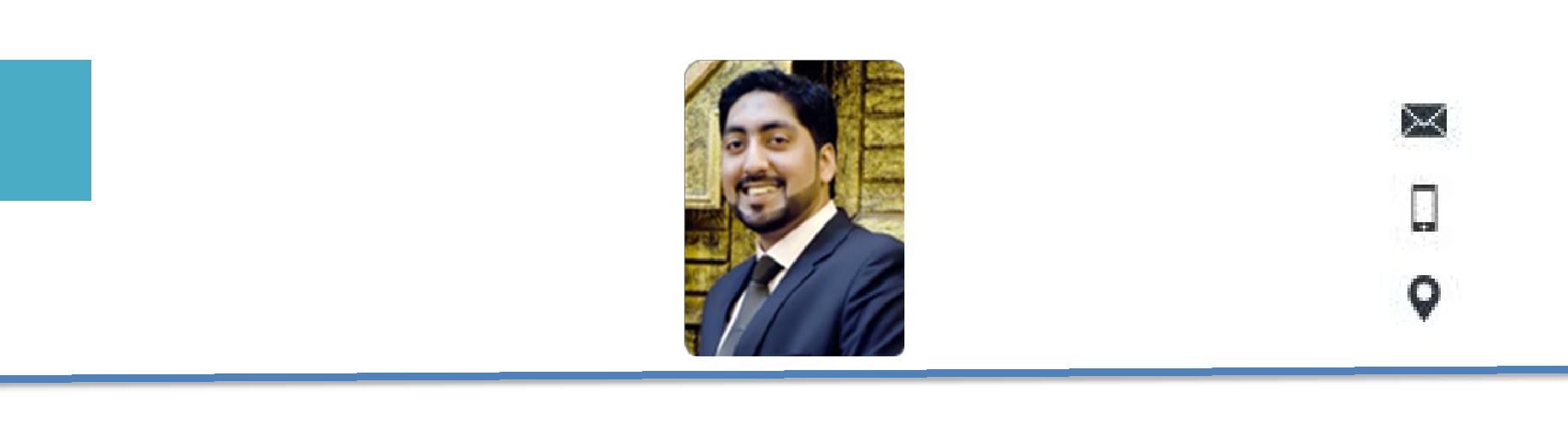 Kashif Kashif.379268@2freemail.com Internship from KPMGSKILLS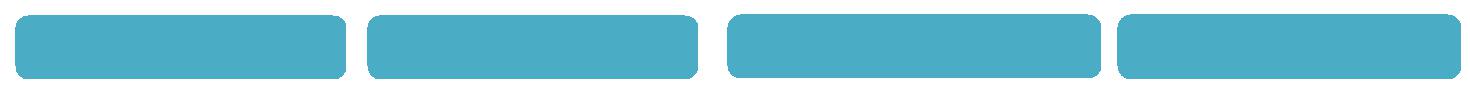 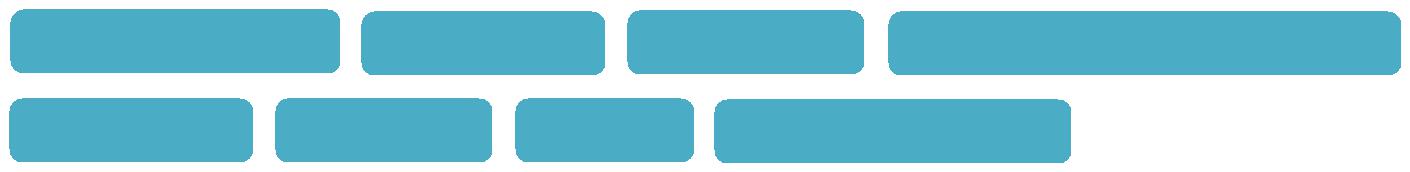 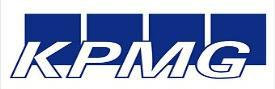 Internship (Aug 17 - Feb 18)KPMG TASEER HADI & CO. CHARTERED ACCOUNTANTSFunds Audit of Rural Health Centers (RHC’s) & Basic Health Units (BHU’s)Evaluation of Basic Health Unit of 14 Districts of Punjab under PHFMCRecommendations to PHFMC to its new Standard Operating Procedure (SOP’s)Recommendations to PHFMC on District level as well as BHU LevelPROJECT:1- Punjab Health Facilities Management Company (PHFMC)Client: Govt. Of PunjabAuditor: KPMGContract Value: 8 Million PKRScope: Project covers Audit of Funds in remote locations all over the Punjab which are around 1500 Health CentersExperience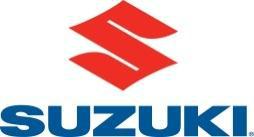 Assistant Accountant (Nov 15 – Apr 17)Suzuki Motors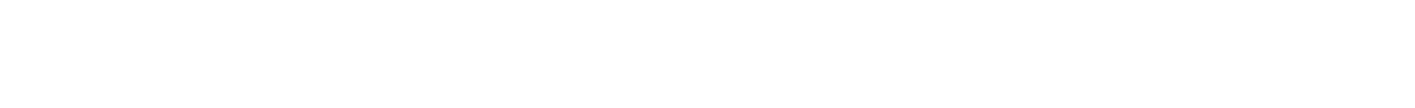 Preparing services costing by identification of costs and revenues relating to specific business decisions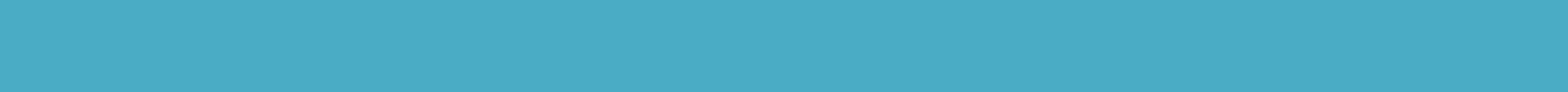 Kashif LiaqatPreparing services costing by identification of costs and revenues relating to specific business decisionsPreparation, presentation and interpretation of regular management accounts and related reports; comparison of actual performance with budget and/or forecast; analysis and interpretation of variancesUpdating the organization’s ledgersMaintaining Payroll ProceduresPreparation and Review of the Trail BalanceReconciliation of Debtors, Creditors and Bank BalancesComputation of Depreciation Charges , Accruals and PrepaymentsInvoicing , Progress Billing and Receivable Management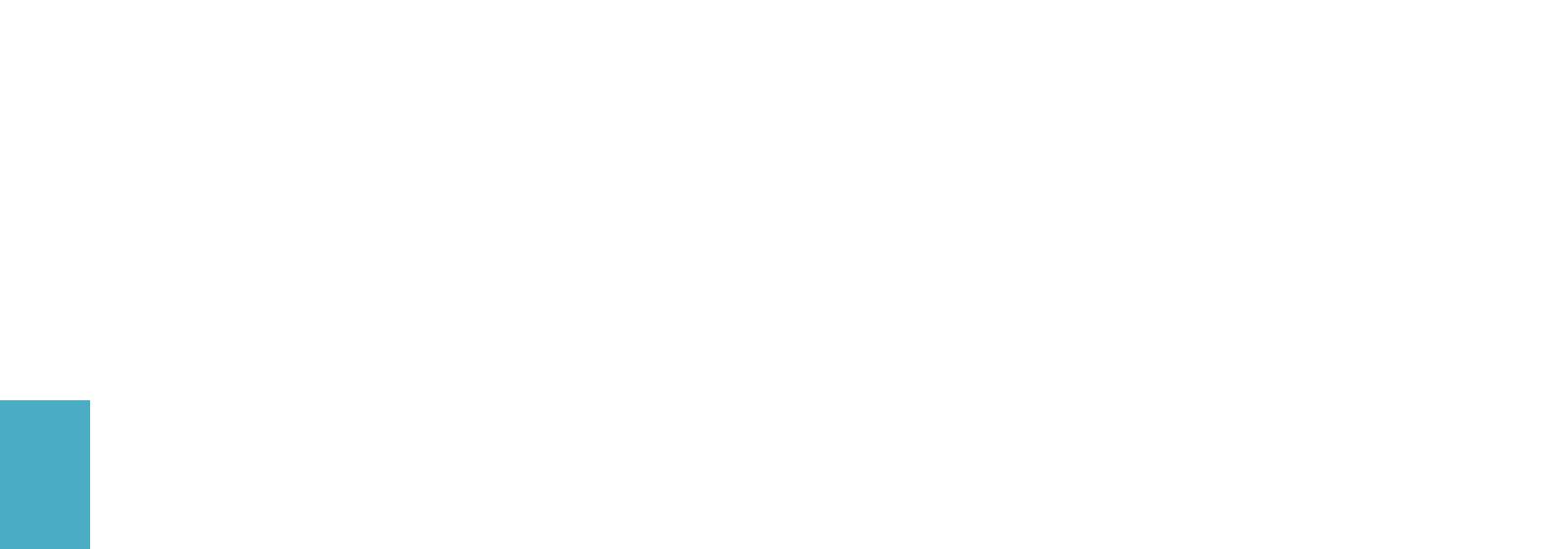 Educational Projects1-Ignite Gaming LoungeThis project was about to capture the interest of the people and make the market share of the games offered.2-The Impact of Dividend Policy on Stock Price of Pakistan and UAE (Thesis)According to my findings, there is insignificant impact and have negative relationship between dividend policy and stock price.Achievements1-	PITAC – Course on Accounting and Finance2-	KPMG – Team Leader to Audit hundreds of remote health centers. I have completed audit of these centers in Lahore, Kasur , Faisalabad, Hafizabad, Toba Tek Singh, Sahiwal, Pakpatan, Vehari, Lodhran , Rahim Yar Kahn, DG Khan, Rajan Pur, Mianwali and ChakwalLanguagesEnglish (Excellent-Speaking, Listening, Reading, Writing)Urdu, Panjabi (Native Speaker)ReferencesIt will be furnished on demand.Kashif LiaqatD.O.B: June 05, 1991+971504973598Graduated: October 2015Lahore, PakistanFinancial ModelingData ValidationData ValidationData ValidationData ValidationCapital BudgetingCapital BudgetingCapital BudgetingCapital BudgetingFinancial ControllingFinancial ControllingFinancial ControllingFinancial ControllingProduction BudgetSales BudgetSales BudgetSales BudgetSales BudgetCash BudgetCash BudgetDirect & In-direct Tax TreatmentDirect & In-direct Tax TreatmentDirect & In-direct Tax TreatmentDirect & In-direct Tax TreatmentDirect & In-direct Tax TreatmentDirect & In-direct Tax TreatmentDirect & In-direct Tax TreatmentMS Office 2010  Quick BookMS Office 2010  Quick BookMS Office 2010  Quick BookMS Office 2010  Quick BookMAYOBMAYOBSAGE 50 PeachtreeSAGE 50 PeachtreeSAGE 50 PeachtreeSAGE 50 PeachtreeEDUCTATIONEDUCTATIONEDUCTATIONEDUCTATIONDegreeInstituteInstitute%age (CGPA)%age (CGPA)YEARYEARB.COM (Hons)University Of LahoreUniversity Of LahoreUniversity Of LahoreUniversity Of Lahore3.482015F.SC Pre-EngineeringPunjab College of SciencePunjab College of SciencePunjab College of SciencePunjab College of Science72%72%20102010MetricGovt. Central Model School, LHRGovt. Central Model School, LHRGovt. Central Model School, LHRGovt. Central Model School, LHRGovt. Central Model School, LHR90%2008